Hopedale Memorial Elementary School's Annual 1 Mile Fun RunSaturday, September 16th, 2017Race starts: 9:30 a.m.     Registration/Check-in:  9:00 a.m.STARTS AND ENDS IN DRAPER FIELDFees with pre-registration by September 8th, 2017$10.00 – 1 Child,        $18.00 – 2 Children,     $20.00 – 3+ Children (does not include service charge for online registration)Race Day Entries$10 per participant (no discounts)Register Online: http://www.active.com/hopedale-ma/running/distance-running-races/hopedale-memorial-elementary-school-s-parklands-5k-and-1-mile-fun-run-2017OR Return this form and registration fee by Friday, September 8thto Hopedale Memorial School Office c/o P.A.C.E.Make checks payable to P.A.C.E.For additional information contact Jaime Murphy at jaime.murphy18@gmail.comI know that running and walking in a road race is a potentially hazardous activity and can potentially result in serious injury. I should not participate unless I am medically able and properly trained. I assume that all stakes associated with my voluntary participation in this event, including but not limited to falls, contact with other participants, the effects of the weather, including extreme temperatures, traffic and all conditions of the road, all such risks being known and appreciated by me. Knowing these facts and in consideration of your accepting my participation, I for myself, my heirs, executors, administrators or anyone else who might claim on my behalf, covenant not to sue and waive, release and discharge the organization holding the event, the Town of Hopedale and any other related party from all claims and liabilities.         Runner’s Name(s)                       Grade        _________________            ______            _________________            ______            _________________            ______    
I hereby give permission for my child(ren) to participate in the 1 Mile Fun Run. ____________________________________________________________    (Parent or guardian signature)Sponsored by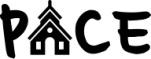 